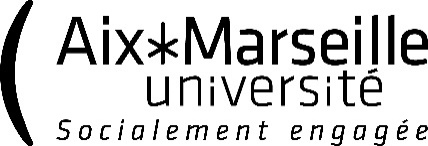 AIX-MARSEILLE UNIVERSITEAIX-MARSEILLE UNIVERSITEELECTIONS A LA COMMISSION DE LA FORMATION ET DE LA VIE UNIVERSITAIREScrutin du 9 novembre 2023ELECTIONS A LA COMMISSION DE LA FORMATION ET DE LA VIE UNIVERSITAIREScrutin du 9 novembre 2023Secteur de formation :  Nombre de sièges : 2 titulairesSecteur de formation :  Nombre de sièges : 2 titulairesListe : Liste : Soutenue par : Soutenue par : 12